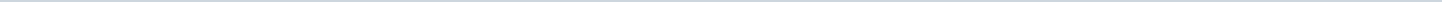 Geen documenten gevonden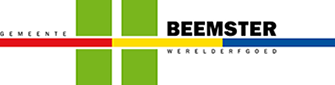 Gemeente BeemsterAangemaakt op:Gemeente Beemster29-03-2024 00:21Fusie0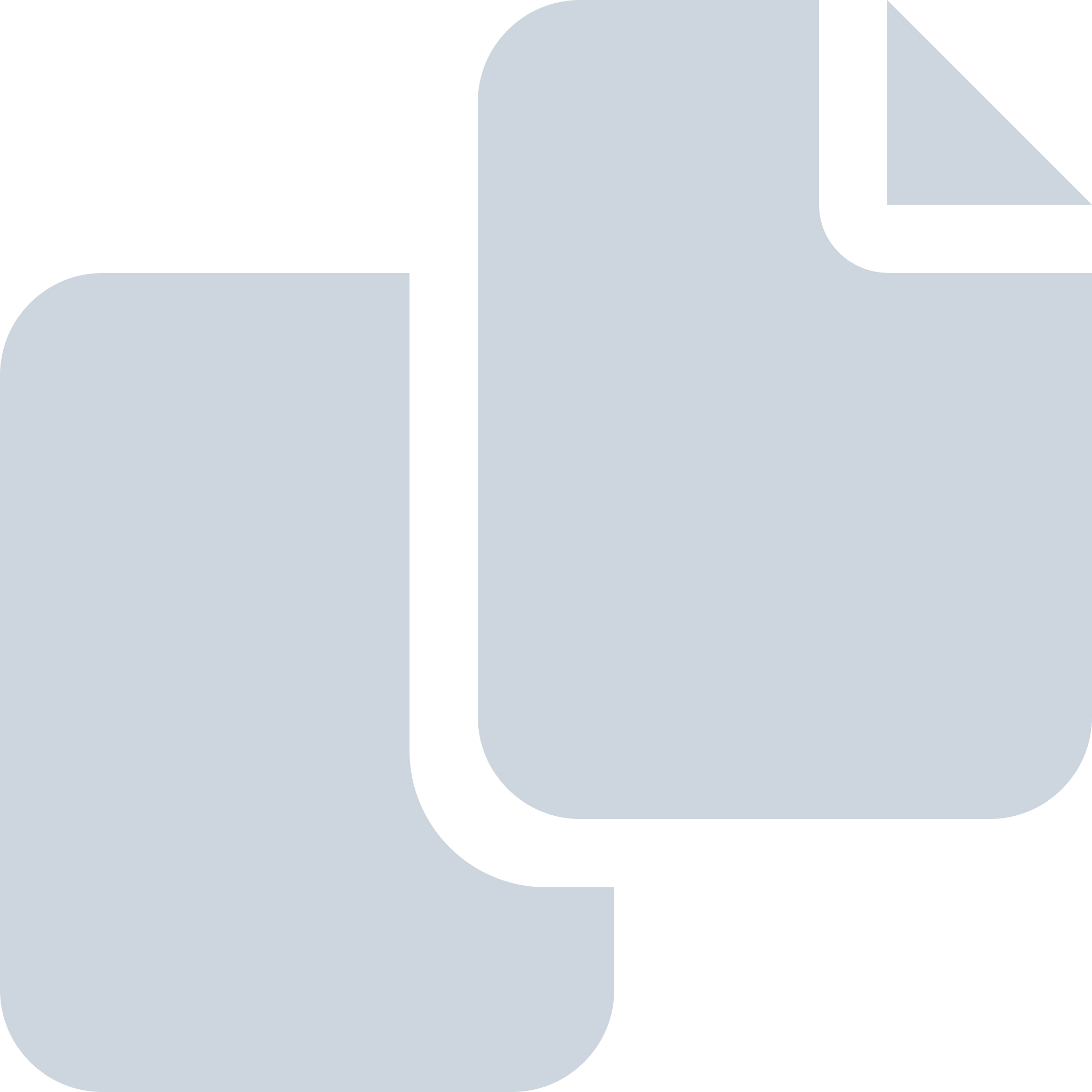 Periode: oktober 2021